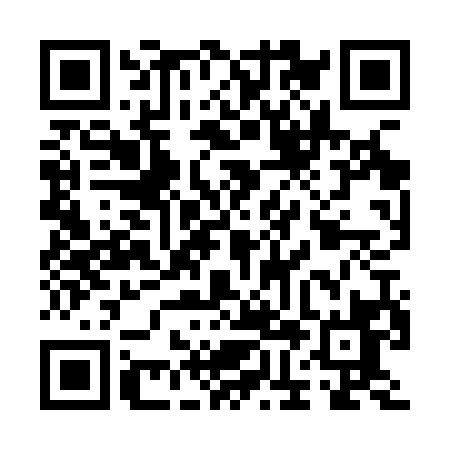 Prayer times for Arglaiciai, LithuaniaWed 1 May 2024 - Fri 31 May 2024High Latitude Method: Angle Based RulePrayer Calculation Method: Muslim World LeagueAsar Calculation Method: HanafiPrayer times provided by https://www.salahtimes.comDateDayFajrSunriseDhuhrAsrMaghribIsha1Wed3:105:461:266:389:0611:342Thu3:095:441:266:399:0811:353Fri3:095:421:266:409:1011:354Sat3:085:401:266:419:1211:365Sun3:075:381:266:429:1411:376Mon3:065:361:256:439:1611:387Tue3:055:341:256:459:1811:398Wed3:045:321:256:469:2011:399Thu3:035:301:256:479:2211:4010Fri3:035:281:256:489:2411:4111Sat3:025:261:256:499:2611:4212Sun3:015:241:256:509:2711:4213Mon3:005:221:256:519:2911:4314Tue2:595:201:256:529:3111:4415Wed2:595:181:256:539:3311:4516Thu2:585:171:256:549:3511:4617Fri2:575:151:256:559:3711:4618Sat2:575:131:256:569:3811:4719Sun2:565:121:256:579:4011:4820Mon2:565:101:256:589:4211:4921Tue2:555:081:266:599:4311:4922Wed2:545:071:267:009:4511:5023Thu2:545:051:267:019:4711:5124Fri2:535:041:267:029:4811:5225Sat2:535:031:267:039:5011:5226Sun2:525:011:267:049:5111:5327Mon2:525:001:267:059:5311:5428Tue2:514:591:267:059:5411:5529Wed2:514:581:267:069:5611:5530Thu2:514:571:267:079:5711:5631Fri2:504:551:277:089:5811:57